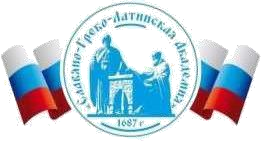 Автономная Некоммерческая Организация Высшего Образования«Славяно-Греко-Латинская Академия»АННОТАЦИЯ ПРОГРАММЫПРОИЗВОДСТВЕННОЙ ПРАКТИКИБ2.В.01(П) Педагогическая практикаОдобрено:Решением Ученого Советаот «29» августа 2023 г. протокол № 6УТВЕРЖДАЮРектор АНО ВО «СГЛА»_______________ Храмешин С.Н.Направление подготовки38.04.02 Менеджмент Направленность (профиль)Стратегический менеджмент и маркетингКафедрамеждународных отношений и социально-экономических наукФорма обученияГод начала обученияОчная2023Реализуется в семестре4 семестр курс 2 Объем занятий:162 ч. 6 з.е. Продолжительность4 неделиЗачет с оценкой4 семестрВид практикиПроизводственнаяТип практики педагогическая практикаКраткое содержание Изучение нормативных документов по регламентации деятельности учебного процесса в университете; знакомство со структурой деятельности профессорско-преподавательского состава в образовательном учреждении и видами ОП кафедры; знакомство с перечнем учебных дисциплин ОП кафедры; посещение занятий ведущих преподавателей кафедры; изучение методической литературы и учебно-методической документации; изучение инновационных технологий преподавания. Учебно-методическая работа; подготовка, проведение и анализ лекционных, практических / лабораторных занятий. Организационно-воспитательная работа.  Реализуемые компетенции УК-3 УК-5 ПК-5 Результаты освоения практики Опираясь на знания принципов и методов командо-образования, а также учитывая факторы, влияющие на эффективность командной работы, способен ставить перед каждым участником команды четко сформулированную задачу с учетом его роли Используя знания современных технологий коммуникации различного типа, способен обеспечить эффективное взаимодействие участников команды Опираясь на основные принципы и этапы формирования и становления коллектива людей, способен толерантно воспринимать социальные и культурные различия членов коллектива Учитывая разнообразие культур в процессе межкультурного взаимодействия, обладает   навыками активного общения с коллегами в научной, производственной и социально-общественной сферах деятельности и руководства коллективом Используя знания форм организации образовательной и научной деятельности в вузе, обладает навыками проведения лекционных, практических и лабораторные занятия со студентами по рекомендованным темам учебных дисциплин с применением современных педагогических и информационных технологий в образовательном процессе. Опираясь на нормативные документы по регламентации деятельности учебного процесса в университете, разрабатывает учебно-методический комплекс по преподаваемым дисциплинам с использованием современных методов и методик их преподавания Определяет права и обязанности участников образовательных отношений в рамках реализации образовательных программ; умеет выстраивать конструктивное общение с коллегами и обучающимися по вопросам организации образовательного процесса Трудоемкость, з.е.  6 Формы отчетности Зачет с оценкой Перечень основной и дополнительной литературы, необходимой для освоения дисциплины (модуля) Перечень основной и дополнительной литературы, необходимой для освоения дисциплины (модуля) Основная литература Луковников, Н. Н. Психология и педагогика профессиональной деятельности Электронный ресурс / Луковников Н. Н. : учебное пособие. - Тверь : Тверская ГСХА, 2019. - 197 с. - Допущено Методическим советом академии в качестве учебного пособия, экземпляров неограничено Резепов, И. Ш. и педагогика Электронный ресурс : Учебное пособие / И. Ш. Резепов. - Саратов : Ай Пи Эр Медиа, 2019. - 106 с. - Книга находится в премиум-версии ЭБС IPR BOOKS. - ISBN 978-5-4486-0436-2, экземпляров неограничено Дополнительная литература Реан, А. Психология и педагогика : учеб. пособие / А. Реан, Н. Бордовская, С. Розум. - СПб. : Питер, 2004. - 432 с. - (Учебное пособие). - На тит. л..: 300 лучших учебников для высшей школы в честь 300-летия Санкт-Петербурга. - Гриф: Доп. УМО. - ISBN 5-272-00266-0   Вечорко, Г. Ф. Основы психологии и педагогики. Практикум Электронный ресурс : Учебное пособие / Г. Ф. Вечорко. - Минск : ТетраСистемс, 2014. - 272 с. - Книга находится в премиум-версии ЭБС IPR BOOKS. - ISBN 978-985-536-401-7, экземпляров неограничено  Осадчук, О. Л. Педагогика и психология профессионального образования. Практикум Электронный ресурс / Осадчук О. Л. - Омск : СибАДИ, 2020. - 288 с., экземпляров неограничено  Подласый, И. П. Педагогика : Новый курс : учеб. для вузов : В 2 кн. / И.П. Подласый, Кн. 1, Общие основы. Процесс обучения. - М. : ВЛАДОС, 1999. - 576 с. - Гриф: Рек. МО. - ISBN 5-691-00174-4. - ISBN -691-00175-2(Т.1)   